Name:   	CIRCULATORY WEBQUESTL.E. BiologyPeriod:   	(PART I:  Introduction, Parts of the Heart, and Pathway of Blood)http://www.smm.org/heart/heart/steth.htmWhere is your heart located? Use the stethoscope to find the location of the heartbeat and place a star on the body below where the heart is located.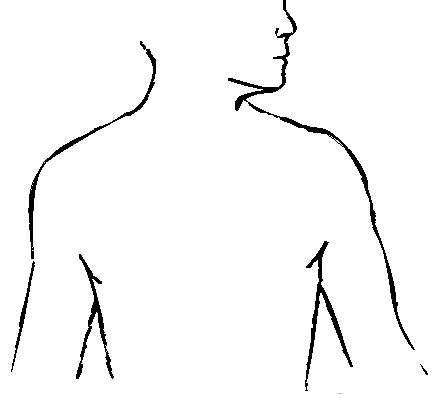 http://www.smm.org/heart/heart/circ.htmObserve the heart pumping blood. Which additional organ works with your circulatory system to give oxygen to all of your cells? 	Use google images and label the following diagram of the heart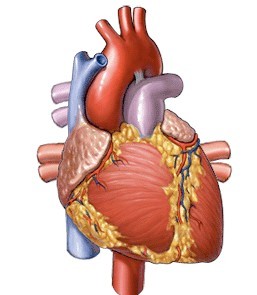 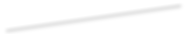 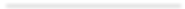 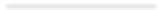 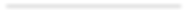 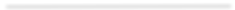 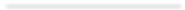 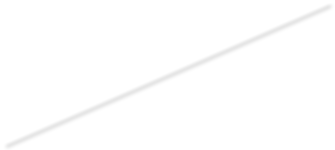 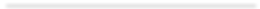 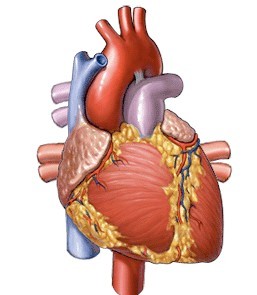 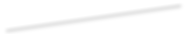 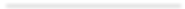 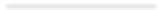 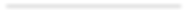 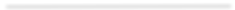 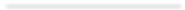 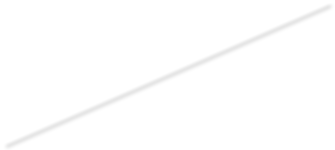 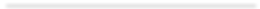 4.  Flash Cards on Parts of the Hearthttp://quizlet.com/1969655/parts-of-the-heart-and-their-functions-flash-cards/Step One: View the flash cards several times.Step Two: Press on the box that is titled "LEARN." Try to type in the correct term that matches each description.Step Three: Press on the box that is titled "TEST." When you are done with the test, record the number of questions you had that where correct and the number that where incorrect. In addition, have your teacher sign the box that says "Completed Practice Test."Number of Questions Correct 	/14Number of Questions Incorrect 	/14	Completed  Practice  Test  (Teacher's  Signature)NOTE: You do not need to know all of the terms in this activity. See the list  below:Terms you ARE responsible for:	Terms you are NOT responsible for:Aorta	Pulmonary Vein	Coronary VesselsPulmonary Artery	Left Ventricle	Bicuspid ValveOxygenated	Right Ventricle	Tricuspid Valve Deoxygenated	ArteriesRight Atrium	Veins Vena Cavahttp://www.purposegames.com/game/label-the-hearts-parts-quizPractice will make perfect! Play the game to identify the parts of the heart below. NOTE: You must click on "START" first! Call over Ms. Jantzi or Mr Fortney and a prize will be awarded to the student who can do it the fastest with 100% accuracy!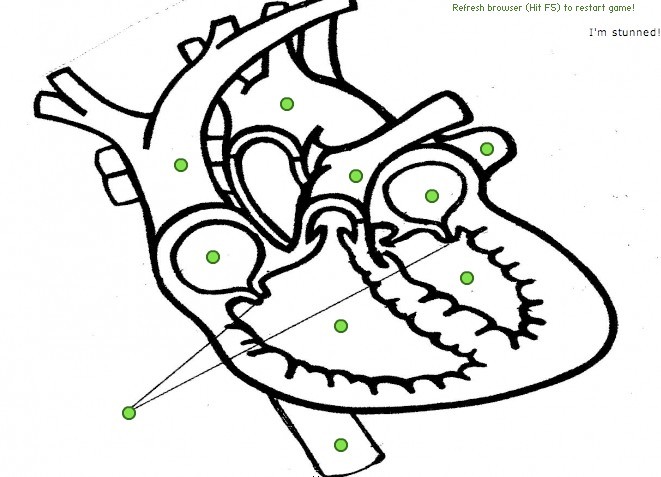 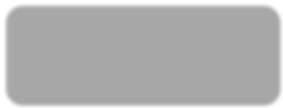 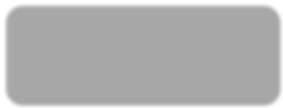 http://kidshealth.org/parent/general/body_basics/heart.htmlAbout the Heart and Circulatory SystemWhat are the three main parts of the circulatory system?A. 		B. 		C.   	In class, during brain pop, we learned about three types of circulation. This website does not discuss coronary circulation, the type of circulation movement of blood in and around the heart. Define the other types of circulation discussed on the site.Pulmonary Circulation:   	Systemic Circulation:  	Click on "Body Basics: Heart" View the animation of blood flow through the heart and fill in the blanks below.When blood circulates in the body, it enters the heart through the 		, [asses through to the 		, and flows out through the		to the 	-where it picks up 	and gets rid of 	.  From the lungs, blood returns to the  	and enters the	where it is pumped to the body through the 	http://www.webmd.com/hypertension-high-blood-pressure/guide/blood-pressure-causesWhat causes high blood pressure? List four causes and identify if any of these causes are preventable or controllable.http://www.wisc-online.com/objects/index_tj.asp?objID=AP14604RED BLOOD CELLSBlood is called the “River of 	”because it carries: 	is the FLUID COMPONENT of blood and makes up 	%. 	makes up the remaining percentage of blood.Red Blood Cells are also known as 	.  What is their main function?  	How are Red Blood Cells designed to perform this function?  	What is HYPOXIA or CYONOTIC mean?  	How long do Red Blood Cells live for? 	http://www.wisc-online.com/objects/index_tj.asp?objID=AP14704WHITE BLOOD CELLSWhite blood cells are also known as 	.Almost all blood cells are formed from 	, a type of stem cell found in the 	.White blood cells called MACROPHAGES, perfom PHAGOCYTOSIS…what is this process?  	Draw a picture to support your answer:http://www.medindia.net/know_ur_body/cirsystem.aspEvery second,	are destroyed in the human body.Human blood is 		. It is the 		; a pigment present in the 	that is responsible for the 	color of the blood. 	 is nothing but the sound produced by the closure of 	of the heart when the blood is pushed through its chamber.A 	's heart beat is faster than that of a ________	's.The human heart continues to	even after it is taken out of the body or cut in to pieces.http://www.sciencekids.co.nz/sciencefacts/humanbody/blood.htmlBlood makes up around	of the weight of a human body.Blood contains 	,	and 	.These blood cells float in a yellow liquid called blood 	. Blood	is made up of	water and also contains various nutrients, electrolytes, gases, proteins, glucose and hormones.WORD BANK:Superior Vena CavaLeft VentricleRight AtriumInferior Vena CavaRight VentricleAortaLeft AtriumPulmonary VeinPulmonary ArteryCausePreventable (Yes or No)